      Departamento de Artes Plásticas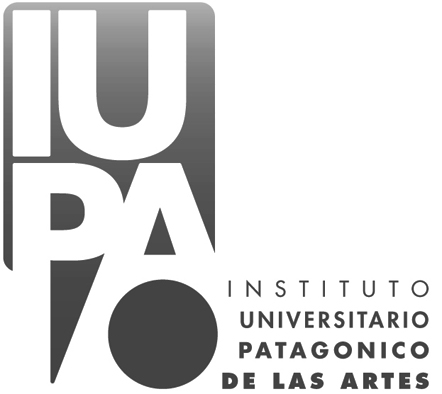 Cronograma de exámenes de  JULIO 2017AsignaturaDíaHorarioAulaTribunalINT. AL ARTE DIGITAL31/079.008LORCA/ZIUARRIUIZ/G. EGUILIORSUP. ZGAIBHERRAM. DIG. I31/079,008LORCA/ZIUARRIUIZ/G. EGUILIORSUP. ZGAIBDID. ESP. Y P. DE LA ENSEÑANZA31/0712.0050BELENGUER/F.MIR/MARFILSUP.SACKSH. A. PLAST. I31/0715.0050SACKS/GUEVARA/FLORES L SUP. BOJH. A. VISUALES I31/0715,0050SACKS/GUEVARA/FLORES L SUP. BOJH. A. PLAST. II31/0716,0050SACKS/GUEVARA/FLORES L SUP. BOJH. A. PLAST. III31/0717,0050SACKS/GUEVARA/FLORES L SUP. BOJH.A.ARG Y LATINOAM31/0718,0050GUEVARA/SACKS/FLORES LSUP. BOJMORFOLOGÍA31/0716.0018ALCALDE/BELENGUER/MARZOLSUP. BOJGEOM. DESC. I01/079.0050BOJ/REIMON/SEWALDSUP.ALCALDEGEOM. DESC. II01/071050BOJ/REIMON/SEWALDSUP.ALCALDEFUND. VISUALES I01/071450FLORES, L/MARZOL/STECCONI/SUP. MARFILFUND. VISUALES II01/071550MARZOL/STECCONI/FLORES, L.SUP. REIMONFUND. VISUALES III01/071650STECCONI/FLORES, L./MARZOLSUP. REIMONSIST. COMP Y A.O. I01/0717.3050FERNÁNDEZ/ALCALDE/BELENGUERSUP. MARFILSIST. COMP Y A.O. II01/0718.3050ALCALDE/BELENGUER/REIMONSUP. MARFILESCULTURA I02/0814.0020MARZOL/ LOPEZ/CORIASUP. REIMONESCULTURA II02/0815.0020MARZOL/ LOPEZ/CORIASUP. REIMONTALLER I: ESCULTURA02/0816.0020CORIA/ MARZOL/LOPEZSUP. REIMONTALLER II: ESCULTURA02/0817.0020MARZOL/ REIMON/LOPEZSUP. CORIATALLER III: ESCULTURA02/0818.3020LOPEZ/MARZOL/REIMONSUP. CORIADIBUJO I03/089,00A.M BOJ/SEWALD/MARZOLSUP. REIMONDIBUJO II03/0810,00A.MALCALDE/ REIMON/BOJSUP. MARZOLDIBUJO III03/0811,00A.MLÓPEZ/SEWALD/ALCALDESUP. ZGAIBDIBUJO IV03/0815.00A.M.ALCALDE/FLORES, L/SEWALDSUP. ZGAIBDIBUJO V03/0816.00A.MGUEVARA/BOJ/SEWALDSUP.MARZOLPINTURA I04/089.0018F.MIR/BOJ/KUSZNIERSUP. SACKSPINTURA II04/0810.0018ALCALDE/BOJ/KUSZNIERSUP. SACKSTALLER I: PINTURA04/0811.0018F.MIR/ PORTNOY/GUEVARASUP. ALCALDETALLER II: PINTURA04/0815.0018PORTNOY/F. MIR/GUEVARASUP. BOJTALLER III: PINTURA04/0816,0018GUEVARA/PORTNOY/F. MIRSUP. BOJGRABADO I04/089.0011FLORES/ZGAIB/SEWALDSUP.  MOLINA GRABADO II04/0810.0011SEWALD/FLORES/ZGAIBSUP. MOLINATALLER I: GRABADO04/0811,0011GUARAGNA/FLORES/SEWALDSUP. MOLINA-CARRILLOTALLER III: GRABADO04/0814,0011ZGAIB/SEWALD/FLORESSUP.MOLINA-CARRILLOT. DE LA COMUNIC10/0811.0050G.EGUILIOR/BELENGUER/MARTINEZSUP. ZIUARRIAUZRESIDENCIA11/0815.0050F.MIR/BELENGUER/FLORES L.SUP. GUARAGNA-MARFILTALLER II: GRABADO30/0811,0011SEWALD/FLORES/GUARAGNASUP. MOLINA- CARRILLO